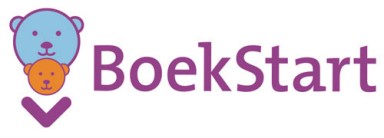 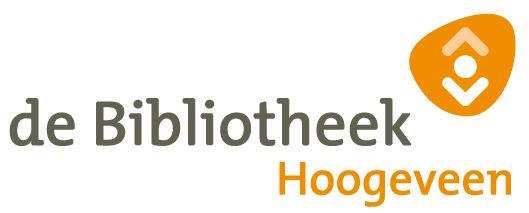 Aanmeldingsformulier voor de voor- en vroegschoolse periode 2019-2020 Graag opsturen of mailen naar Heleen Booijh.booij@bibliotheekhoogeveen.nlBibliotheek HoogeveenWillemskade 277902 AK HoogeveenLocatie Contactpersoon E-mail Telefoonnummer Peuters Activiteit Aantal kinderen Periode  Alternatieve periode Reis door Prentenboekenland Samen met peuters op de tablet Nationale Voorleesdagen – een vertelvoorstelling Nationale Voorleesdagen – voorlezers in de groep Nationale Voorleesdagen – een collectie Uk en Pukthemacollecties Puktas Collecties rond een thema Kindermuziekweek Pedagogisch medewerkers Activiteit Aantal pedagogisch medewerkers Periode  Alternatieve periode Interactief voorlezen Voorleescoördinator Nascholing Abonnement Ouders Activiteit Aantal ouders Periode  Alternatieve periode Workshop Boekenpretcollectie 